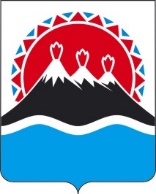 П О С Т А Н О В Л Е Н И ЕГУБЕРНАТОРА КАМЧАТСКОГО КРАЯг. Петропавловск-КамчатскийПОСТАНОВЛЯЮ:1. Внести в приложение к постановлению Губернатора Камчатского края от 13.04.2022 № 42 «Об утверждении Порядка подготовки проектов правовых актов Губернатора Камчатского края, Правительства Камчатского края и иных исполнительных органов Камчатского края» изменения согласно приложению к настоящему постановлению.2. Настоящее постановление вступает в силу после дня его официального опубликования.Исполняющий обязанности 	Губернатора Камчатского краяПриложение к постановлениюГубернатора Камчатского краяот [Дата регистрации] № [Номер документа]Измененияв постановление Губернатора Камчатского края от 13.04.2022 
№ 42 «Об утверждении Порядка подготовки проектов правовых актов Губернатора Камчатского края, Правительства Камчатского края и иных исполнительных органов Камчатского края»1.Часть 24 дополнить абзацем следующего содержания:«В случае, если разработчиком проекта правового акта является исполнительный орган Камчатского края, координацию и контроль деятельности которого осуществляет Председатель Правительства Камчатского края в соответствии с распределением основных обязанностей, направление проектов распоряжений, постановлений Правительства Камчатского края, в отношении которых принято решение о не проведении правовой, антикоррупционной и лингвистической экспертиз, на согласование (визирование) Председателю Правительства Камчатского края не осуществляется.».2. В абзаце четвертом части 41 слово «правое» заменить словом «правовое».3. Раздел 4 изложить в следующей редакции:«4. Порядок принятия распоряжений, постановлений Правительства Камчатского края47. При направлении проекта распоряжения, постановления Правительства Камчатского края (далее также в настоящем разделе – правовые акты) в соответствии с пунктом 3 части 42 настоящего Порядка Председатель Правительства Камчатского края вправе принять решение о единоличном рассмотрении проекта правового акта путем его утверждения (подписания) либо не утверждения (не подписания).Председатель Правительства Камчатского края также вправе принять решение о принятии правового акта без проведения заседания Правительства Камчатского края путем заочного голосования членов Правительства Камчатского края, предусмотренного Регламентом Правительства Камчатского края (далее – заочное голосование). Для этого Председатель Правительства Камчатского края выбирает тип визы «Не утверждаю» и в окне «Примечание к визе» во вкладке «Визировать» РКПД вносит запись «На заочное голосование».48. При проведении заочного голосования должностное лицо отдела мониторинга законодательства:1) в РКПД создает очередную версию проекта правового акта, при этом внесение изменений в текст проекта правового акта не допускается;2) в поле «Содержание» во вкладке «Основные» РКПД вносит перед наименованием проекта правового акта запись «ЗАОЧНОЕ ГОЛОСОВАНИЕ»;3) во вкладке «Визы и подписи» добавляет всех членов Правительства Камчатского края.49. Заочное голосование осуществляется в ГИС ЕСЭД с применением усиленной квалифицированной электронной подписи путем проставления визы «Согласен» или «Не согласен», что означает соответственно «За принятие правового акта» или «Против принятия правового акта» либо визы «Воздержался». Тип визы «Воздержался» применяется исключительно при заочном голосовании.50. Направление на согласование проекта правового акта членам Правительства Камчатского края при заочном голосовании осуществляется на срок 1 рабочий день, при этом выбирается тип согласования «Всем сразу». При направлении на согласование проектов правовых актов в упрощенном порядке срок согласования составляет 1 час.Если член Правительства Камчатского края не может осуществлять свои полномочия в связи с состоянием здоровья или другими обстоятельствами, временно препятствующими осуществлению своих полномочий (в частности, отпуск, служебная командировка с возложением исполнения обязанностей на иное должностное лицо, не являющееся членом Правительства Камчатского края), проект правового акта на основании информации Главного управления государственной службы Администрации Губернатора Камчатского края такому члену Правительства Камчатского края для согласования не направляется.В случае, когда исполнение полномочий Председателя Правительства Камчатского края возложено на иное должностное лицо в соответствии с распределением основных обязанностей, проект правового акта такому должностному лицу направляется только на утверждение (подписание) без направления на согласование.51. При заочном голосовании одновременно с направлением на согласование проекта правового акта членам Правительства Камчатского края проект правового акта направляется на утверждение (подписание) Председателю Правительства Камчатского края с установлением срока – в течение 2 рабочих дней со дня поступления проекта правового акта на утверждение (подписание). При направлении на утверждение (подписание) проектов правовых актов в упрощенном порядке срок утверждения (подписания) составляет 2 часа.	52. Добавление членами Правительства Камчатского края, участвующими в заочном голосовании, в подвизу в порядке установленной подчиненности (далее – подвиза) иных должностных лиц не допускается.При автоматическом установлении подвизы отдельных членов Правительства Камчатского края проставление визы соподчиненными должностными лицами не осуществляется и не учитывается в процедуре проведения заочного голосования.53. При заочном голосовании распоряжение, постановление Правительства Камчатского края считаются принятыми при условии проставления виз «Согласен» большинством членов Правительства Камчатского края от общего количества членов Правительства Камчатского края, определенного постановлением Губернатора Камчатского края, и подлежат утверждению (подписанию).».4. В части 70 слова «экспертиз, соответствующему(им) должностному лицу(ам), которое» заменить словами «экспертиз, путем добавления соответствующего(их) должностного лица (лиц) в подвизу, которое».[Дата регистрации]№[Номер документа]О внесении изменений в приложение к постановлению Губернатора Камчатского края от 13.04.2022 № 42 «Об утверждении Порядка подготовки проектов правовых актов Губернатора Камчатского края, Правительства Камчатского края и иных исполнительных органов Камчатского края»[горизонтальный штамп подписи 1]         С.В. Нехаев